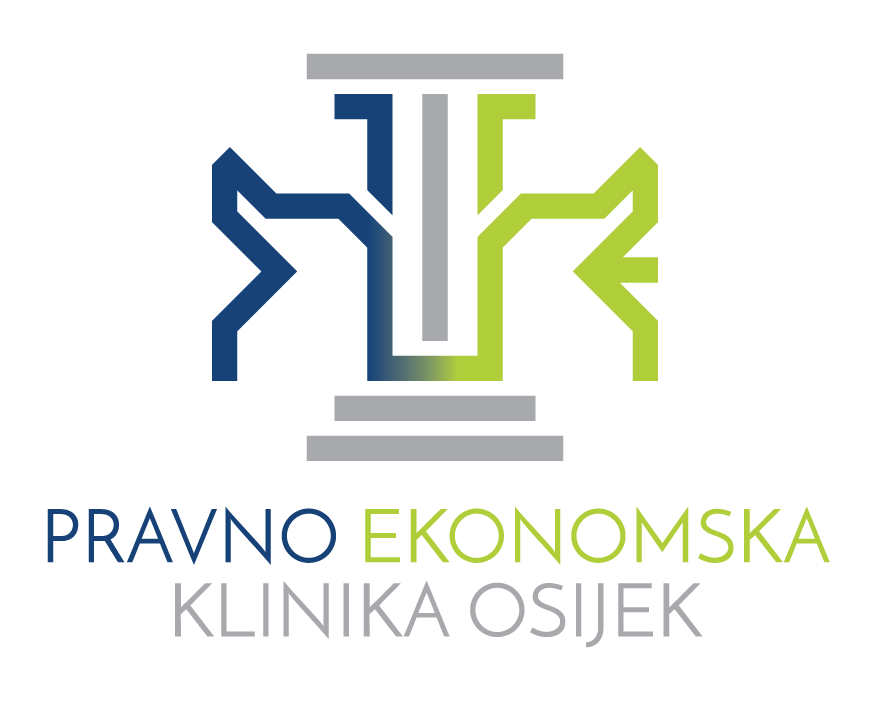 Završno mišljenje